ПАМЯТКА ДЛЯ ПОТРЕБИТЕЛЕЙ СОБИРАЕМСЯ В ШКОЛУ! О безопасном выборе школьных товаров и принадлежностейСейчас, в преддверии сентября, многие родители заняты подготовкой своих детей к новому учебному году. Первый вопрос, который встает перед родителями – как среди предлагаемого разнообразного ассортимента выбрать и приобрести качественные и безопасные товары, необходимые для школы. 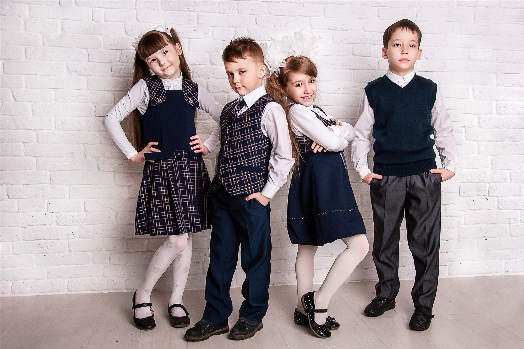 При выборе школьных принадлежностей помните, что согласно ст. 10 Закона РФ «О защите прав потребителей», продавец обязан своевременно предоставить потребителю необходимую и достоверную информацию о товаре, обеспечивающую возможность правильного выбора.   Одежда, изделия из текстильных материалов, меха, изделия трикотажные и готовые штучные текстильные изделия; обувь и кожгалантерейные изделия; издательская книжная и журнальная продукция, школьно-письменные принадлежности и др. относятся к продукции, на которую распространяется действие Технического регламента Таможенного союза "О безопасности продукции, предназначенной для детей и подростков" (далее - Технический регламент).Согласно ст. 9 Технического регламента, маркировка продукции должна быть достоверной, проверяемой, читаемой и доступной для осмотра и идентификации. Маркировку продукции наносят на изделие, этикетку, прикрепляемую к изделию или товарный ярлык, упаковку изделия, упаковку группы изделий или листок-вкладыш к продукции.Маркировка продукции должна содержать следующую информацию:- наименование страны, где изготовлена продукция;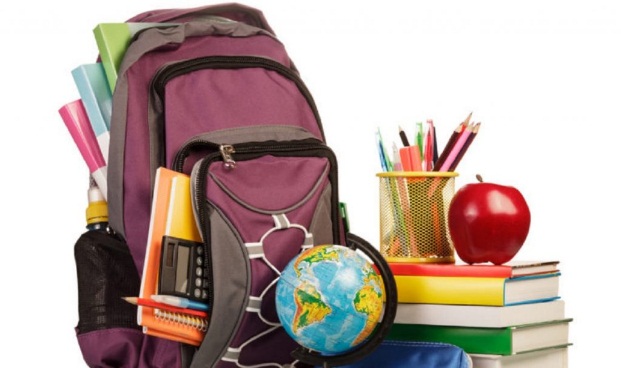 - наименование и местонахождение изготовителя, импортера,- наименование и вид(назначение) изделия;- дата изготовления;- единый знак обращения на рынке;- срок службы продукции (при необходимости);- гарантийный срок службы (при необходимости);- товарный знак (при наличии).Информация должна быть представлена на русском языке или государственном языке Государства-члена Таможенного союза, на территории которого данное изделие производится и реализуется потребителю.Для импортной продукции допускается наименование страны, где изготовлена продукция, наименование изготовителя и его юридический адрес указывать с использованием латинского алфавита.Маркировка одежды, изделий из текстильных материалов, кожи, меха, трикотажных изделий и готовых штучных текстильных изделий в дополнение к обязательным требованиям должна иметь информацию с указанием: вида и массовой доли (процентного содержания) натурального и химического сырья в материале верха и подкладке изделия, а также вида меха и вида его обработки (крашеный или некрашеный); размера изделия; символов по уходу за изделием и (или) инструкции по особенностям ухода за изделием в процессе эксплуатации (при необходимости).Маркировка обуви должна иметь информацию о размере, модели и (или) артикуле изделия, материале верха, подкладки и подошвы, условиях эксплуатации и ухода за обувью.Маркировка кожгалантерейных изделий должна содержать наименование материала, из которого изготовлено изделие, инструкцию по эксплуатации и уходу.Маркировка ранцев ученических, сумок, портфелей и рюкзаков должна содержать информацию о возрасте пользователя.При покупке изделий требуйте от продавца ознакомления с документом, подтверждающим качество изделия, это может быть - сертификат или декларация о соответствии; копия сертификата, заверенная держателем подлинника сертификата или органом по сертификации товаров, выдавшим сертификат. Право на обмен качественного товараЕсли приобретенный товар не подошёл по форме, фасону, расцветке или размеру потребитель в соответствии со ст.25 Закона РФ «О защите прав потребителей» вправе обменять товара надлежащего качества в течение 14 дней, не считая дня покупки при условии, что указанный товар не был в употреблении, сохранены его товарный вид, потребительские свойства, фабричные ярлыки. В случае, если аналогичный товар отсутствует в продаже на день обращения, покупатель вправе отказаться от договора купли-продажи и потребовать возврата уплаченной за указанный товар денежной суммы. Требование потребителя о возврате денежной суммы подлежит удовлетворению в течение 3-х дней со дня возврата указанного товара. В случае обнаружения в товаре недостатков в соответствии со ст. 18 Закона РФ «О защите прав потребителей» потребитель по своему выбору вправе:-  потребовать замены на товар этих же модели или артикула;-  потребовать замены на такой же товар другой модели (артикула) с соответствующим перерасчетом покупной цены;-  потребовать соразмерного уменьшения покупной цены;-  потребовать незамедлительного безвозмездного устранения недостатков товара или возмещения расходов на их исправление третьими лицами;-  отказаться от исполнения договора купли-продажи и потребовать возврата уплаченной за товар денежной суммы.Уважаемые потребители, если Ваши права нарушены при приобретении некачественных товаров или услуг, вы можете обратиться в учебно-консультационный пункт филиала  ФБУЗ «Центр гигиены и эпидемиологии в Алтайском крае в городе Заринске, Заринском, Залесовском, Кытмановском и Тогульском районах» для получения консультаций и правовой помощи по защите прав потребителей по телефону (38595)99027 или  по адресу: г. Заринск ул. 25 Партсъезда д. 14 корп. 2.Телефон Единого консультационного центра Роспотребнадзора8 800 555 49 43 (звонок по России бесплатный)Учебно-консультационный пунктФилиала ФБУЗ «Центр гигиены и эпидемиологии в Алтайском краев городе Заринске, Заринском, Залесовском, Кытмановском и Тогульском районах»Наш адрес: 659100 Алтайский край г.Заринск  ул. 25 Партсъезда д. 14 корп. 2 каб. № 8Тел.: 8 (38595) 99027 E-mail: zarinsk@altcge.ruАвгуст 2021 г.